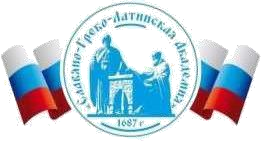 Автономная Некоммерческая Организация Высшего Образования«Славяно-Греко-Латинская Академия»ФОНД ОЦЕНОЧНЫХ СРЕДСТВ ПО ДИСЦИПЛИНЕБ1.О.19 Управление хозяйственной деятельностью организацииВведение Назначение: Фонд оценочных средств по дисциплине Б1.О.19 Управление хозяйственной деятельностью организации предназначен для контроля достижения обучающимися требуемых компетенций ОПК-1. Способен решать профессиональные задачи на основе знаний (на промежуточном уровне) экономической, организационной и управленческой теории посредством оценивания полученных ими результатов обучения, соответствующих индикаторам достижения компетенций образовательной программы высшего образования «Управление бизнесом» по направлению подготовки 38.03.02 Менеджмент. ФОС является приложением к рабочей программе дисциплины Б1.О.19 Управление хозяйственной деятельностью организации Разработчик: Устаев Р.М., доцент кафедры менеджмента Проведена экспертиза ФОС.  Члены экспертной группы: Председатель:  Панкратова О. В. - председатель УМК. Члены комиссии:  Пучкова Е. Е. - член УМК, замдиректора по учебной работе; Воронцова Г.В. - член УМК, доцент кафедры менеджмента. Представитель организации-работодателя: Ларский Евгений Васильевич, главный менеджер по работе с ВУЗами и молодыми специалистами, АО «КОНЦЕРН ЭНЕРГОМЕРА»  Экспертное заключение: фонд оценочных средств по дисциплине Б1.О.19 Управление хозяйственной деятельностью организации рекомендуется для оценки результатов обучения и уровня сформированности компетенций у обучающихся образовательной программы высшего образования «Управление бизнесом» по направлению подготовки 38.03.02 Менеджмент и  соответствует требованиям законодательства в области образования. Протокол заседания Учебно-методической комиссии от «22» апреля 2022 г. протокол № 5 5. Срок действия ФОС определяется сроком реализации образовательной программы. Описание критериев оценивания компетенции на различных этапах их формирования, описание шкал оценивания ОЦЕНОЧНЫЕ СРЕДСТВА ДЛЯ ПРОВЕРКИ УРОВНЯ СФОРМИРОВАННОСТИ КОМПЕТЕНЦИЙ Описание шкалы оцениванияРезультаты обучения по дисциплине «Управление хозяйственной деятельностью организации», соотнесенные с индикаторами достижения компетенции ОПК-1, оцениваются по пятибалльной системе: «отлично», «хорошо», «удовлетворительно» и «неудовлетворительно». Оценивание уровня сформированности компетенции по дисциплине осуществляется на основе «Положения о проведении текущего контроля успеваемости и промежуточной аттестации обучающихся по образовательным программам высшего образования - программам бакалавриата, программам специалитета, программам магистратуры - в АНО ВО СГЛА в актуальной редакции. В рамках рейтинговой системы успеваемость студентов по каждой дисциплине оценивается в ходе текущего контроля и промежуточной аттестации. Рейтинговая система оценки знаний студентов основана на использовании совокупности контрольных мероприятий по проверке пройденного материала (контрольных точек), оптимально расположенных на всем временном интервале изучения дисциплины. Принципы рейтинговой системы оценки знаний студентов основываются на требованиях, описанных в Положении об организации образовательного процесса на основе рейтинговой системы оценки знаний студентов в Академии. Критерии оценивания компетенцийОценка «отлично» выставляется студенту, если он глубоко и прочно усвоил программный материал, исчерпывающе, последовательно, четко и логически стройно его излагает, умеет тесно увязывать теорию с практикой, свободно справляется с вопросами и другими видами применения знаний, причем не затрудняется с ответом при видоизменении заданий, использует в ответе материал монографической литературы, правильно обосновывает принятое решение, владеет разносторонними навыками и приемами при ответе на практико-ориентированные вопросы, принимает правильные управленческие решения, владеет навыками и приемами решения практических задач, выполняет тестовые задания на 100 процентов. Результаты обучения по дисциплине в рамках освоения компетенции ОПК-1 достигнуты на высоком уровне. Оценка «хорошо» выставляется студенту, если он твердо знает материал, грамотно и по существу излагает его, не допуская существенных неточностей в ответе на вопрос, правильно применяет теоретические положения при решении практических вопросов, владеет необходимыми навыками и приемами ответов на них, правильно применяет теоретические положения при решении практических задач, владеет необходимыми навыками и приемами их выполнения, выполняет тестовые задания на 70 процентов. Результаты обучения по дисциплине в рамках освоения компетенции ОПК-1 достигнуты на хорошем уровне. Оценка «удовлетворительно» выставляется студенту, если он имеет знания только основного материала, но не усвоил его деталей, допускает неточности, недостаточно правильные формулировки, нарушения логической последовательности в изложении программного материала, испытывает затруднения при ответе на вопросы и при выполнении практических заданий и решении кейс-задач, выполняет тестовые задания на 50 процентов. Результаты обучения по дисциплине в рамках освоения компетенции ОПК-1 достигнуты на базовом уровне. Оценка «неудовлетворительно» выставляется студенту, если он не знает значительной части программного материала, допускает существенные ошибки, неуверенно, с большими затруднениями отвечает на вопросы, допускает существенные ошибки при решении заданий   практического уровня, выполняет тестовые задания на 49 процентов и ниже. Результаты обучения по дисциплине в рамках освоения компетенции ОПК-1 не достигнуты.  СОГЛАСОВАНОДиректор Института _______________________,кандидат философских наук_______________________Одобрено:Решением Ученого Советаот «22» апреля 2022 г. протокол № 5УТВЕРЖДАЮРектор АНО ВО «СГЛА»_______________ Храмешин С.Н.Направление подготовки38.03.02 МенеджментНаправленность (профиль)Управление бизнесомКафедрамеждународных отношений и социально-экономических наукФорма обученияГод начала обученияОчная2022Реализуется в семестре3, курс 2Компетенция(ии),индикатор (ы)Уровни сформированности компетенции(ий)Уровни сформированности компетенции(ий)Уровни сформированности компетенции(ий)Уровни сформированности компетенции(ий)Уровни сформированности компетенции(ий)Компетенция(ии),индикатор (ы)Минимальный уровень не достигнут(Неудовлетворительно)2 баллаМинимальный уровень(удовлетворительно)3 баллаСредний уровень(хорошо)4 баллаВысокий уровень(отлично)5 балловВысокий уровень(отлично)5 балловКомпетенция:ОПК-1. Способен решать профессиональные задачи на основе знаний (на промежуточном уровне) экономической, организационной и управленческой теории.Компетенция:ОПК-1. Способен решать профессиональные задачи на основе знаний (на промежуточном уровне) экономической, организационной и управленческой теории.Компетенция:ОПК-1. Способен решать профессиональные задачи на основе знаний (на промежуточном уровне) экономической, организационной и управленческой теории.Компетенция:ОПК-1. Способен решать профессиональные задачи на основе знаний (на промежуточном уровне) экономической, организационной и управленческой теории.Компетенция:ОПК-1. Способен решать профессиональные задачи на основе знаний (на промежуточном уровне) экономической, организационной и управленческой теории.Компетенция:ОПК-1. Способен решать профессиональные задачи на основе знаний (на промежуточном уровне) экономической, организационной и управленческой теории.Результаты обучения по дисциплине: используя теоретические основы и практическую деятельность в области управления различными хозяйствующими субъектами и механизм их взаимодействия с разными организационными структурами, способен организовать процесс производства и управления в части реализации продукции, анализа результатов работы и выбора направления дальнейшего развития на основе знания экономической, организационной и управленческой теории.   Индикатор:  ИД-1 ОПК-1 Не способен организовать процесс производства и управления в части реализации продукции, анализа результатов работы и выбора направления дальнейшего развития  используя теоретические основы и практическую деятельность в области управления различными хозяйствующим и субъектами и механизм их взаимодействия с разными организационными структурами, способен организовать процесс производства на основе знания экономической, организационной и управленческой теории используя теоретические основы и практическую деятельность в области управления различными хозяйствующими субъектами и механизм их взаимодействия с разными организационными структурами, способен организовать процесс производства и управления в части реализации продукции, анализа результатов работы  используя теоретические основы и практическую деятельность в области управления различными хозяйствующими субъектами и механизм их взаимодействия с разными организационными структурами, способен организовать процесс производства и управления в части реализации продукции, анализа результатов работы  используя теоретические основы и практическую деятельность в области управления различными хозяйствующими субъектами и механизм их взаимодействия с разными организационными структурами, способен организовать процесс производства и управления в части реализации продукции, анализа результатов работы и выбора направления дальнейшего развития на основе знания экономической, организационной и управленческой теории Номер заданияПравильный ответСодержание вопросаКомпетенция1.аК чему стремятся предприятия-производители различных благ в рамках рыночных отношений? Варианты ответа: а) к обмену своих товаров на другие нужные им блага с целью получить дополнительный объем благ; б) к возмещению издержек, связанных с производством своего товара; в) к улучшению условий своего существования. ОПК-12.аЯвляется ли одним из основных признаков предприятия как юридического лица право защищать свои имущественные интересы в судебных и других органах государственной власти и управления. Варианты ответа: а) да; б) нет. ОПК-13.вВ каких случаях фирма признается банкротом? Варианты ответа: а) резкое ухудшение финансового положения; б) после достижения конкретной единовременной цели; в) неспособность удовлетворить за счет результатов своих текущих операций имущественные и денежные претензии кредиторов. ОПК-14.вКак определяется средняя списочная численность персонала за месяц, если предприятие начало функционировать только с 15 числа данного месяца? Варианты ответа: а) делением суммы списочных чисел за дни работы предприятия на число календарных дней функционирования; б) делением суммы списочных чисел на число рабочих дней в месяце; в) делением суммы списочных чисел за дни функционирования предприятия на число календарных дней в месяце. ОПК-15.аВходная производственная мощность – 3500 млн руб. В конце февраля введена дополнительная производственная мощность – 900 млн руб., в конце сентября выведена производственная мощность – 4000 млн руб. Среднегодовая производственная мощность равна: а) 3250 млн руб. б) 4000 млн руб в) 6000 млн руб. ОПК-16.аГодовой объем выпуска продукции 3000 млн руб., входная производственная мощность – 3500 млн руб. В конце февраля введена дополнительная производственная мощность – 900 млн руб., в конце сентября выведена производственная мощность – 4000 млн руб. Коэффициент использования производственной мощности равен: а) 0,92 б) 1 ОПК-17.Понятие национальной экономики.  ОПК-18.Правовая и пространственная структура национальной экономики ОПК-19.Отраслевая структура национальной экономики ОПК-110.Понятие сектора, подходы к классификации секторов.ОПК-111.Система национальных счетов. ОПК-112.Соотношение внутренней и национальной экономики страны.  ОПК-113.Понятие, признаки и задачи предприятия в рыночной экономике ОПК-114.Типология предприятий ОПК-115.Создание и ликвидация предприятий ОПК-116.Понятие и структура основного капитала предприятия.   ОПК-117.Классификация основных фондов предприятия.   ОПК-118.Показатели структуры основных средств предприятия.  ОПК-119.Понятие и виды износа основных фондов  ОПК-120.Методы амортизации основных фондов ОПК-121.Достоинства и недостатки методов амортизации ОПК-122.Методы определения среднегодовой стоимости основных средств предприятия.  ОПК-123.Показатели движения и технического состояния основных фондов.  ОПК-124.Показатели эффективности использования основных фондов  ОПК-125.Понятие и сущность оборотного капитала. Кругооборот оборотных средств ОПК-126.Состав, структура и классификация оборотных средств ОПК-127.Показатели и способы ускорения оборачиваемости оборотных средств ОПК-128.Определение потребности в оборотных средствах ОПК-129.Определение общего норматива оборотных средств ОПК-130.Методы нормирования оборотных средств ОПК-131.Структурная характеристика персонала предприятия ОПК-132.Показатели, характеризующие наличие и движение персонала предприятия ОПК-133.Производительность труда, методы ее измерения.  ОПК-134.Выработка. Трудоемкость.  ОПК-135.Сущность нормирования труда ОПК-136.Виды норм труда.  ОПК-137.Структура рабочего времени ОПК-138.Сущность заработной платы. Функции и принципы организации заработной платы ОПК-139.Тарифная система оплаты труда ОПК-140.Бестарифные и смешанные системы оплаты труда  ОПК-141.Себестоимость продукции: функции и виды. ОПК-142.Калькулирование себестоимости продукции  ОПК-143.Аналитические группировки затрат. Состав и классификация затрат по элементам ОПК-144.Задачи и механизм разработки ценовой политики ОПК-145.Цена, ее экономическое содержание и функции. Виды цен ОПК-146.Методы ценообразования  ОПК-147.Понятие и показатели прибыли ОПК-148.Принципы распределения прибыли ОПК-149.Показатели рентабельности и ее виды  ОПК-150.Понятие эффективности ОПК-151.Эффект и его виды ОПК-1